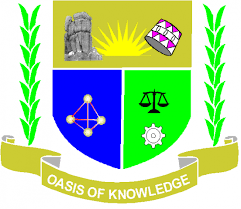 JARAMOGI OGINGA ODINGA UNIVERSITY OF SCIENCE AND TECHNOLOGYSCHOOL OF EDUCATIONUNIVERSITY EXAMINATION FOR THE DEGREE OF BACHELOR OF EDUCATION ECDE4TH YEAR 2ND SEMESTER 2017/2018 ACADEMIC YEARSCHOOL BASEDCOURSE CODE:  EDC 3225COURSE TITLE: LITERATURE IN ECEEXAM VENUE:--				STREAM BED - ECDEDATE: 18/12/17				EXAM SESSION: 2.00 – 4.00PMTIME:  2 HOURS InstructionsAnswer question one ( compulsory) and any other 2 questions Candidates are advised not to write on the question paper.Candidates must hand in their answer booklets to the invigilator while in the examination room.QUESTION  ONEExplain the following terms.    Literature                                                                                 (2marks)    Poetry                                                                                      (2marks)    Folk tales                                                                                 (2marks)    Epics                                                                                        (2marks)    Fables                                                                                      (2marks)b)Discuss five appropriate strategies of promoting speech in young learners.  (10marks)c )Describe five factors that may influence effective acquisition and use of literature to facilitate learning at pre-school level.                                                         (10marks) QUESTION   TWOa) Outline five ways of using contemporary literature to teach language to pre-school children.             (10marks)b) Discuss five possible avenues of creating condusive reading environment an ECDE learner.  (10marks)QUESTION  THREEa)Outline five roles of literature to an ECDE learner.                                  (10marks)b)Describe with examples five forms of traditional literature.                     (10marks)QUESTION   FOURa) Discuss five forms of contemporary literatures ideal in ECDE set up.  (10marks)b) In selecting an appropriate literature for children ECDE teacher has to consider certain factors.            Explain five points ECDE teacher would have to consider.                       (10marks) QUESTION   FIVEa)Explain ideal methods an ECDE teacher would apply when teaching reading to her/his ECDE class.                                                                                                                     (10marks)b)Discuss five ways in which literature is said to be an important tool to humanity. (10marks)